STATE OF MAINE REQUEST FOR PROPOSALS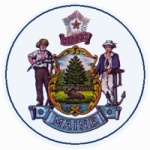 RFA AMENDMENT # 2RFA NUMBER AND TITLE:RFA 202207106 Pre-K Expansion GrantRFA ISSUED BY:Department of EducationAMENDMENT DATE:September 26, 2022PROPOSAL DUE DATE:October 13, 2022 at 11:59 p.m. local timePROPOSALS DUE TO:Proposals@maine.govDESCRIPTION OF CHANGES IN RFA (if any):RFA page 10, under the Awards section: ‘Award amounts in approved grant requests will be finalized in February of 2022 once EPS allocations are finalized.’ The year 2022 is changed to 2023. DESCRIPTION OF CHANGES IN RFA (if any):RFA page 10, under the Awards section: ‘Award amounts in approved grant requests will be finalized in February of 2022 once EPS allocations are finalized.’ The year 2022 is changed to 2023. REVISED LANGUAGE IN RFA (if any): ‘Award amounts in approved grant requests will be finalized in February of 2023 once EPS allocations are finalized.’REVISED LANGUAGE IN RFA (if any): ‘Award amounts in approved grant requests will be finalized in February of 2023 once EPS allocations are finalized.’All other provisions and clauses of the RFA remain unchanged.All other provisions and clauses of the RFA remain unchanged.